Na temelju članka 7. Pravilnika o provođenju postupaka jednostavne nabave („Zelinske novine“, br. 11/17, 21/22), stručno povjerenstvo iz Odluke o početku jednostavne nabave 351-05/22-01/02, URBROJ: 238-30-02/30-22-7 od 6. listopada 2022. godine utvrđuje te upućujuPOZIV ZA DOSTAVU PONUDAUređaji – komplet opreme za automatsku identifikaciju spremnika za odvojeno sakupljanje otpada za ugradnju na komunalna vozilaPODACI O NARUČITELJUGrad Sveti Ivan Zelina Trg A. Starčevića 12, 10380 Sv. Ivan ZelinaOIB: 49654336134tel.: 385 (01) 2019-200, fax.: 385 (01) 2019-202internetska adresa: www.zelina.hre-mail: grad@zelina.hrOSOBA ILI SLUŽBA ZADUŽENA ZA KONTAKTGrad Sveti Ivan Zelina, Trg A. Starčevića 12, 10380 Sv. Ivan Zelina, tel.: 385 (01) 2019-212, fax.: 385 (01) 2019-202, Nikolina Obad Kos Perko, dipl.ing.agr. ili e-mail: nikolina.obad@zelina.hrPROCIJENJENA VRIJEDNOST NABAVE:Procijenjena vrijednost nabave iznosi 86.580,00 kuna (bez PDV-a).EVIDENCIJSKI BROJ NABAVE: EV-80/1-22OPIS PREDMETA NABAVEPredmet nabave je komplet opreme za automatsku identifikaciju spremnika za odvojeno sakupljanje otpada koji će biti ugrađen na komunalna vozila u skladu s Javnim pozivom za sufinanciranje poticanja mjera odvojenog sakupljanja komunalnog otpada (JP ZO 6/2022)KOLIČINA PREDMETA NABAVEKoličina predmeta nabave navedena je u obrascu troškovnika koji je sastavni dio ovog poziva za dostavu ponuda. Ponuditelji moraju ponuditi cjelokupni predmet nabave. Nuđenje dijelova predmeta nabave nije dozvoljeno.TROŠKOVNIK  Troškovnik se nalazi u prilogu ovog Poziva za dostavu ponuda te čini njegov sastavni dio.Troškovnik je potrebno ispuniti po svim stavkama, potpisati od strane ovlaštene osobe ponuditelja i ovjeriti pečatom.Ponuditelj je dužan za svaku stavku Troškovnika ispuniti jediničnu cijenu stavke (po jedinici mjere) i ukupnu cijenu stavke. Cijena ponude izražava se u kunama bez PDV-a. TEHNIČKA SPECIFIKACIJA PREDMETA NABAVETehničke specifikacije predmeta nabave određene su u Troškovniku. U cijenu je uključen sav potreban materijal, rad i ugradnja.MJESTO ISPORUKE ROBEZELINSKE KOMUNALIJE d.o.o., Katarine Krizmanić 1, 10380 Sveti Ivan ZelinaROK POČETKA I ZAVRŠETKA ISPORUKE ROBERok za isporuku robe počinje teći na dan obostranog potpisa Ugovora za komplet opreme za automatsku identifikaciju spremnika za odvojeno sakupljanje otpada za ugradnju na komunalna vozila iz predmeta nabave. Krajnji rok za isporuku robe je 45 dana od dana stupanja na snagu Ugovora.RAZLOZI ISKLJUČENJA PONUDITELJA11.1. Naručitelj će isključiti ponuditelja iz postupka ako nije ispunio obvezu plaćanja dospjelih poreznih obveza i obveza za mirovinsko i zdravstveno osiguranje, osim ako mu je sukladno s posebnim propisima odobrena odgoda plaćanja navedenih obveza.Za potrebe dokazivanja okolnosti iz točke 11.1. gospodarski subjekt dužan je u ponudi dostaviti potvrdu Porezne uprave o stanju duga koja ne smije biti starija od dana objave Poziva za dostavu ponuda.UVJETI PRAVNE I POSLOVNE SPOSOBNOSTI PONUDITELJA TE DOKUMENTI KOJIMA PONUDITELJI DOKAZUJU SPOSOBNOST12.1. Ponuditelj mora u ponudi dokazati svoj upis u sudski, obrtni, strukovni ili drugi odgovarajući registar Republike Hrvatske. Za potrebe utvrđivanja okolnosti iz točke 12.1. gospodarski subjekt dužan je u ponudi dostaviti izvod iz sudskog, obrtnog, strukovnog ili drugog odgovarajućeg registra Republike Hrvatske koji ne smije biti stariji od dana objave Poziva za dostavu ponude.UVJETI TEHNIČKE I STRUČNE SPOSOBNOSTI PONUDITELJA TE DOKUMENTI KOJIMA PONUDITELJI DOKAZUJU SPOSOBNOST13.1. Ponuditelj mora s obzirom na proizvode koji se moraju isporučiti dostaviti potvrde koje izdaju nadležni instituti za kontrolu kvalitete ili agencije priznate stručnosti kojima se potvrđuje sukladnost proizvoda s točno određenim tehničkim specifikacijama ili normama na koje se upućujeZa potrebe utvrđivanja okolnosti iz točke 13.1. gospodarski subjekt dužan je u ponudi dostaviti certifikat / potvrdu / uvjerenje /svjedodžbu nadležnog instituta ili tijela za kontrolu kvalitete kojima se dokazuje:Za računalo u kabini vozila potrebno je dostaviti uvjerenja, certifikate ili potvrde izdane od strane nadležnih instituta ili priznatih tijela za kontrolu kvalitete kojima se dokazuje:da računalo ima kućište sa stupnjem mehaničke zaštite minimalno IP65 i/ili stupnjem mehaničke otpornosti minimalno IK08 „ili jednakovrijedno“.da udovoljava zahtjevima elektromagnetske kompatibilnosti (EMC), odnosno da udovoljava važećem izdanju norme EN 61000 „ili jednakovrijedno“.Za upravljačku jedinicu potrebno je dostaviti uvjerenja, certifikate ili potvrde izdane od strane nadležnih instituta ili priznatih tijela za kontrolu kvalitete kojima se dokazuje:da upravljačka jedinica ima kućište sa stupnjem mehaničke zaštite minimalno IP66 i/ili stupnjem mehaničke otpornosti minimalno IK08 „ili jednakovrijedno“.Za RFID antene potrebno je dostaviti uvjerenja, certifikate ili potvrde izdane od strane nadležnih instituta ili priznatih tijela za kontrolu kvalitete kojima se dokazuje:da RFID antene imaju kućište sa stupnjem mehaničke zaštite minimalno IP66 i/ili stupnjem mehaničke otpornosti minimalno IK08 „ili jednakovrijedno“. da udovoljavaju zahtjevima elektromagnetske kompatibilnosti (EMC), odnosno da udovoljava važećem izdanju norme EN 61000 „ili jednakovrijedno“.Za svjetlosnu i zvučnu signalizaciju uključujući konektore i utore za kabel potrebno je dostaviti uvjerenja, certifikate ili potvrde izdane od strane nadležnih instituta ili priznatih tijela za kontrolu kvalitete kojima se dokazuje:da svjetlosna i zvučna signalizacija (LED signalna lampa i sirena) imaju kućište sa stupnjem mehaničke zaštite minimalno IP65 „ili jednakovrijedno“.Za tipkala za elektronsku prijavu nepravilnosti i događaja potrebno je dostaviti uvjerenja, certifikate ili potvrde izdane od strane nadležnih instituta ili priznatih tijela za kontrolu kvalitete kojima se dokazuje:da tipkala imaju kućište sa stupnjem mehaničke zaštite minimalno IP65 „ili jednakovrijedno“.Za opremu koja se nudi potrebno je dostaviti uvjerenja, certifikate ili potvrde izdane od strane nadležnih instituta ili priznatih tijela za kontrolu kvalitete kojima se dokazuje:da su sve komponente opreme koja se instalira na vozilo prilagođene i prikladne za automobilsku industriju, odnosno da iste nemaju utjecaja na ispravnost rada vozila i na jamstveni rok istoga.Svi dokazi i dokumenti traženi u točkama 11., 12. i 13. ovog Poziva mogu se dostaviti u neovjerenoj preslici. Neovjerom preslikom smatra se i neovjereni ispis elektroničke isprave. U slučaju postojanja sumnje u istinitost podataka navedenih u dokumentima, naručitelj može radi provjere istinitosti od ponuditelja zatražiti dostavu izvornika ili ovjerene preslike dokumenta ili se obratiti izdavatelju dokumenta  i/ili nadležnim tijelima. NAČIN ODREĐIVANJA CIJENE PONUDECijena ponude mora biti izražena u kunama.Cijena ponude se piše brojkama. Cijena se iskazuje s uračunatim svim troškovima i eventualnim popustima. Pripadajući porez iskazuje se odvojeno.Ponuditelj je obvezan popuniti kompletni Troškovnik s traženim kolonama i jediničnim cijenama bez PDV-a.Kada cijena ponude bez PDV-a izražena u Troškovniku ne odgovara cijeni ponude bez PDV-a izraženoj u ponudbenom listu, vrijedi cijena ponude bez PDV-a izražena u Troškovniku. Ako ponuditelj nije u sustavu poreza na dodanu vrijednost ili je predmet nabave oslobođen poreza na dodanu vrijednost, u ponudbenom listu, na mjesto predviđeno za upis cijene ponude s porezom na dodanu vrijednost, upisuje se isti iznos kao što je upisan na mjestu predviđenom za upis cijene ponude bez poreza na dodanu vrijednost, a mjesto predviđeno za upis iznosa poreza na dodanu vrijednost ostavlja se prazno. Cijena ponude je nepromjenjiva.KRITERIJ ZA ODABIR PONUDEKriterij za odabir ponude je najniža cijena.Ako su dvije ili više valjanih ponuda jednako rangirane prema kriteriju za odabir ponude, Naručitelj će odabrati ponudu koja je zaprimljena ranije.ROK VALJANOSTI PONUDERok valjanosti ponude je 30 dana od dana isteka roka za dostavu ponude. Na zahtjev Naručitelja, ponuditelj može produžiti rok valjanosti svoje ponude.Ako tijekom postupka jednostavne nabave istekne rok valjanosti ponude, Naručitelj je obvezan prije odabira zatražiti produženje roka valjanosti ponude i u tu svrhu dati primjereni rok ponuditelju.JAMSTVAJamstvo za uredno ispunjenje ugovoraOdabrani ponuditelj je obvezan u roku od 8 (osam) dana od dana sklapanja ugovora o jednostavnoj nabavi, dostaviti jamstvo za uredno ispunjenje ugovora, u obliku zadužnice ili bjanko zadužnice solemnizirana od javnog bilježnika, ispunjena sukladno Pravilniku o obliku i sadržaju zadužnice (NN 115/12 i 82/17) i Pravilniku o obliku i sadržaju bjanko zadužnice ( NN 115/12 i 82/17), na iznos od 10% (slovima: deset posto) vrijednosti Ugovora (bez PDV-a), s rokom važenja sve dok traju ugovorne obveze.Ukoliko odabrani Ponuditelj ne dostavi jamstvo najkasnije u roku od 8 (osam) dana od dana potpisa ugovora, Naručitelj ima pravo raskinuti ugovor.Jamstvo za uredno ispunjenje ugovora biti će naplaćeno u slučaju povrede ugovornih obveza od strane odabranog ponuditelja. Ako jamstvo za uredno izvršenje ugovora ne bude naplaćeno, Naručitelj će ga vratiti odabranom ponuditelju neposredno nakon izvršenja svih obveza sukladno sklopljenom ugovoru.  Na zahtjev Naručitelja, odabrani ponuditelj će produžiti rok jamstva za uredno izvršenje ugovora. Neovisno o sredstvu jamstva koje je Naručitelj odredio, gospodarski subjekt može dati novčani polog u navedenom iznosu (bez PDV-a), sukladno članku 214. stavku 4. Zakona o javnoj nabavi („Narodne novine“, br. 120/16).Jamstvo za otklanjanje nedostataka u jamstvenom rokuOdabrani ponuditelj s kojim će biti sklopljen ugovor o jednostavnoj nabavi  je dužan dostaviti jamstvo za otklanjanje nedostataka u jamstvenom roku, za slučaj da u jamstvenom roku ne ispuni obveze otklanjanja nedostataka koje ima po osnovi jamstva ili s naslova naknade štete.Kao jamstvo za otklanjanje nedostataka u jamstvenom roku dostavlja se zadužnica ili bjanko zadužnica solemnizirana od javnog bilježnika, ispunjena sukladno Pravilniku o obliku i sadržaju zadužnice (NN 115/12 i 82/17) i Pravilniku o obliku i sadržaju bjanko zadužnice ( NN 115/12 i 82/17), na iznos od 10% (deset posto) ukupne vrijednosti isporučene robe po okončanom obračunu (bez PDV-a).Jamstvo za otklanjanje nedostataka u jamstvenom roku odabrani Ponuditelj je dužan dostaviti u roku od 15 (petnaest) dana od dana uspješno obavljene primopredaje i obostrano potpisanog Zapisnika o primopredaji predmetne robe, a za ugrađenu opremu odabrani Ponuditelj prenosi jamstvo proizvođača u cijelosti.Rok važenja jamstva mora biti 30 dana duži od jamstvenog roka za otklanjanje nedostataka u jamstvenom roku.Odabrani Ponuditelj se obvezuje da će u jamstvenom roku bez prava na posebnu nadoknadu, izvršiti popravak svih nedostataka robe. Ovo jamstvo Naručitelj će aktivirati u slučaju da odabrani Ponuditelj u jamstvenom roku ne ispuni obvezu otklanjanja nedostataka koje ima po osnovi jamstva ili s naslova naknade štete.Neovisno o sredstvu jamstva koje je Naručitelj odredio, gospodarski subjekt može dati novčani polog u navedenom iznosu (bez PDV-a), sukladno članku 214. stavku 4. Zakona o javnoj nabavi („Narodne novine“, br. 120/16).U slučaju kašnjenja dostave jamstva za otklanjanje nedostataka u jamstvenom roku u odnosu na ugovoreni rok, naručitelj će naplatiti ugovornu kaznu. Ukoliko odabrani ponuditelj niti u naknadno ostavljenom roku od strane naručitelja ne dostaviti predmetno jamstvo, pristupiti će se raskidu ugovora i aktiviranju jamstva za uredno ispunjenje ugovora. Jamstvo za otklanjanje nedostataka u jamstvenom roku, naručitelj će vratiti ugovaratelju nakon isteka jamstvenog roka.Jamstveni rok počinje teći od dana uredno izvršenih isporuka robe i iznosi minimalno 24 mjeseca.ROK, NAČIN I UVJETI PLAĆANJASva plaćanja Naručitelj će izvršiti na poslovni račun odabranog ponuditelja.Naručitelj će plaćanje vršiti na temelju ispostavljenih računa koje će ponuditelj ispostaviti sukladno isporuci robe. U prilogu računa odbrani ponuditelj je obvezan priložiti specifikaciju dobavljene robe.Primljeni račun predstavnik naručitelja obvezan je ovjeriti u roku od 8 dana od dana, a naručitelj isplatiti u roku 30 dana od dana od dana ovjere računa.Sukladno Zakonu o elektroničkom izdavanju računa u javnoj nabavi ("Narodne novine" br. 94/18), GRAD SVETI IVAN ZELINA (OIB: 49654336134), kao javni naručitelj, zaprimat će isključivo elektroničke račune.Plaćanje se vrši u kunama.Predujam je isključen, kao i traženje sredstava osiguranja plaćanja. Ostali uvjeti regulirat će se ugovorom između Naručitelja i Ponuditelja.SADRŽAJ, NAČIN IZRADE I NAČIN DOSTAVE PONUDEPonuda se izrađuje na način da čini cjelinu. Ako zbog opsega ili drugih objektivnih okolnosti ponuda ne može biti izrađena na način da čini cjelinu, onda se izrađuje u dva ili više dijelova i svaki dio se uvezuje na način da se onemogući naknadno vađenje ili umetanje listova. Dijelove ponude kao što su uzorci, katalozi, mediji za pohranjivanje podataka i sl. koji ne mogu biti uvezeni ponuditelj obilježava nazivom i navodi u sadržaju ponude kao dio ponude. Ako je ponuda izrađena od više dijelova ponuditelj mora u sadržaju ponude navesti od koliko se dijelova ponuda sastoji. Ponuda se uvezuje na način da se onemogući naknadno vađenje ili umetanje listova - uvezena u cjelinu s jamstvenikom na poleđini.Stranice ponude se označavaju brojem na način da je vidljiv redni broj stranice i ukupan broj stranica ponude (npr. 1/50, 2/50,... ). Kada je ponuda izrađena od više dijelova, stranice se označavaju na način da svaki slijedeći dio započinje rednim brojem koji se nastavlja na redni broj stranice kojim završava prethodni dio. Ako je dio ponude izvorno numeriran, ponuditelj ne mora taj dio ponude ponovno numerirati.Ponude se pišu neizbrisivom tintom.Ispravci u ponudi moraju biti izrađeni na način da su vidljivi. Ispravci moraju uz navod datuma ispravka biti potvrđeni potpisom ponuditelja.Ponuditelj može do isteka roka za dostavu ponuda dostaviti izmjenu i/ili dopunu ponude. Izmjena i/ili dopuna ponude dostavlja se na isti način kao i osnovna ponuda s obveznom naznakom da se radi o izmijeni i/ili dopuni ponude. Ponuditelj može do isteka roka za dostavu ponude pisanom izjavom odustati od svoje dostavljene ponude. Pisana izjava dostavlja se na isti način kao i ponuda s obveznom naznakom da se radi o odustajanju od ponude. U tom slučaju neotvorena ponuda se vraća ponuditelju. Ponuda mora sadržavati:popunjeni ponudbeni list,popunjeni troškovnik,dokumente kojima ponuditelj dokazuje da ne postoje razlozi isključenja,tražene dokaze sposobnosti,sve ostale dokumente koje treba sadržavati ponuda u skladu sa zahtjevima iz ovog Poziva za dostavu ponude.Ponuda  se dostavlja na adresu naručitelja u jednom primjerku, u papirnatom obliku u zatvorenoj omotnici na kojoj mora biti naznačeno:na prednjoj strani omotnice:GRAD SVETI IVAN ZELINATrg Ante Starčevića 1210380 SVETI IVAN ZELINA „Ponuda za komplet opreme za automatsku identifikaciju spremnika za odvojeno sakupljanje otpada za ugradnju na komunalna vozila – NE OTVARAJ“ na poleđini:Naziv i adresa ponuditelja DATUM, VRIJEME I MJESTO DOSTAVE PONUDA I OTVARANJA PONUDAAdresa na koju se dostavljaju ponude: Grad Sveti Ivan Zelina, Trg Ante Starčevića 12, 10380 Sveti Ivan Zelina. Rok za dostavu ponuda je 12. listopada 2022. godine do 12,00 sati na adresu naručitelja.Otvaranje ponuda obavlja se po isteku roka za dostavu ponuda. Otvaranje ponuda neće biti javno. Ponude pristigle nakon isteka roka za dostavu ponuda neće se otvarati, obilježavaju se kao zakašnjelo pristigle ponude te se odmah vraćaju gospodarskim subjektima koji su ih dostavili.DONOŠENJE ODLUKE O ODABIRU ILI PONIŠTENJUZa donošenje odluke o odabiru najpovoljnije ponude dovoljna je jedna prihvatljiva ponuda.Rok za donošenje odluke o odabiru iznosi 8 dana od dana isteka roka za dostavu ponuda.Naručitelj će poništiti postupak nabave te bez odgode donijeti Odluku o poništenju ako: postanu poznate okolnosti zbog kojih ne bi došlo do pokretanja postupka nabave da su bile poznate prije slanja Poziva,postanu poznate okolnosti zbog kojih bi došlo do sadržajno bitno drugačijeg Poziva da su bile poznate prije slanja Poziva,nije pristigla nijedna ponuda,nakon odbijanja ponuda ne preostane nijedna valjana ponuda,je cijena najpovoljnije ponude veća od procijenjene vrijednosti nabave, a manja od pragova za javne nabave male vrijednosti, osim ako Naručitelj ima ili će imati osigurana sredstva,je cijena valjanih ponuda u postupku jednostavne nabave jednaka ili veća od pragova za nabavu male vrijednosti.PONUDBENI LISTJavni naručitelj:	GRAD SVETI IVAN ZELINATrg A. Starčevića 12, 10380 Sv. Ivan ZelinaOIB: 49654336134Predmet nabave: 	Uređaji – komplet opreme za automatsku identifikaciju spremnika za odvojeno sakupljanje otpada za ugradnju na komunalna vozilaPodaci o ponuditelju:Naziv ponuditelja:	_________________________________________________________Sjedište ponuditelja:	_________________________________________________________Adresa ponuditelja:	_________________________________________________________OIB ponuditelja:	_________________________________________________________IBAN ponuditelja:	_________________________________________________________Ponuditelj u sustavu PDV-a:		DA	ili	NE	(potrebno zaokružiti)Adresa ponuditelja za dostavu pošte:	___________________________________________________________________________________________________________________________Adresa e-pošte ponuditelja:	__________________________________________________Kontakt osoba ponuditelja:	__________________________________________________Broj telefona ponuditelja:	__________________________________________________Broj faksa ponuditelja:		__________________________________________________Cijena ponude bez PDV-a:		__________________________________________knPorez na dodanu vrijednost (25%):	__________________________________________knCijena ponude s PDV-om:		__________________________________________knRok valjanosti ponude:			30 dana od dana isteka roka za dostavu ponudeU _____________________________, 2022. godine.		M.P.	_____________________________________        	      		                                                                                      (potpis ponuditelja)Grad Sveti Ivan ZelinaTrg Ante Starčevića 1210 380 Sveti Ivan ZelinaOIB: 49654336134TROŠKOVNIKUređaji – komplet opreme za automatsku identifikaciju spremnika za odvojeno sakupljanje otpada za ugradnju na komunalna vozilaU _____________________________, 2022. godine.M.P.___________________________________								(potpis ponuditelja)REPUBLIKA HRVATSKAZAGREBAČKA ŽUPANIJAGRAD SVETI IVAN ZELINAGRADONAČELNIK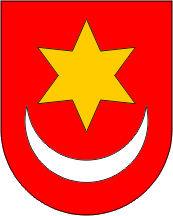 REPUBLIKA HRVATSKAZAGREBAČKA ŽUPANIJAGRAD SVETI IVAN ZELINAGRADONAČELNIKKLASA: 351-05/22-01/02URBROJ: 238-30-02/30-22-8Sveti Ivan Zelina, 6. listopada 2022.KLASA: 351-05/22-01/02URBROJ: 238-30-02/30-22-8Sveti Ivan Zelina, 6. listopada 2022.STRUČNO POVJERENSTVOVODITELJDragutin Mahnet, dipl. iur.Red. Br.Opis /specifikacija Jedinična mjeraKoličinaJedinična cijena (bez PDV-a)Ukupno(bez PDV-a)1.Dobava i ugradnja uređaja – Kompleta opreme za automatsku identifikaciju RFID transpondera ugrađenih u posude i kontejnere pri sakupljanju otpada koji se instalira na kamion smećar i sastoji se od slijedećih komponenti:Centralno računalo s instaliranim softverom - ugrađuje se u kabinu vozila a služi za upravljanje radom ostalih komponenti, prikaz, pohranu, obradu i prijenos svih podataka – 1 komUpravljačka jedinica za spajanje i upravljanje radom perifernih komponenti (RFID antena, svjetlosne i zvučne signalizacije, tipkala za prijavu nepravilnosti, senzora) – 1 komRFID antene za automatsko očitavanje RFID transpondera u posudama i kontejnerima – 3 komSenzori za praćenje radnih procesa i potvrdu pražnjenja  - min. 3 komSvjetlosna i zvučna signalizacija  za praćenje svih procesa i informiranje djelatnika odgovarajućim audio-vizualnim signalima – min. 3 komTipkala za elektronsku prijavu nepravilnosti i događaja kod odlaganja otpada – min. 2 kom.RFID identifikacijska kartica za prijavu vozača - min. 1 komGarancija na sve komponente u kompletu opreme min. 12 mjeseciProgramska aplikacija za obradu, administraciju i prikaz podataka – licenca za korištenje i održavanje u trajanju od 24 mjeseca – 1 komNaknada za brzi odaziv na servis (24 sata)za period u trajanju od 2 godine – 1 komkom1UKUPNO (bez PDV-a):UKUPNO (bez PDV-a):UKUPNO (bez PDV-a):UKUPNO (bez PDV-a):UKUPNO (bez PDV-a):PDV:PDV:PDV:PDV:PDV:SVEUKUPNO:SVEUKUPNO:SVEUKUPNO:SVEUKUPNO:SVEUKUPNO: